Our Maths Tube 17th March 2020 Exploring number bonds to 10 but this time using a 10 frame and just two different categories of items. I have selected you 10 shells and a set of 10 trolls!!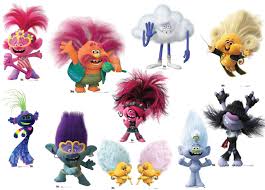 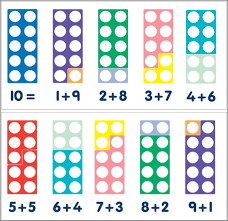 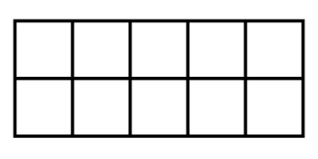 